Домашнее  задание  к  уроку 1«Презентация  сложноподчинённых  предложений  с  придаточными  определительными  в  косвенных  падежах»Прочитать  и  разобрать  № 6  и № 7 стр. 139 – 140.Прослушать  аудиофайл  с  объяснением.Просмотреть  презентацию.Задания  в  Arbeitsbücher:  повторение материала 2-й четверти, в котором  Attributsätze стоят  в  именительном  падеже. Вспоминайте!№ 3, 4, стр. 50 – 51.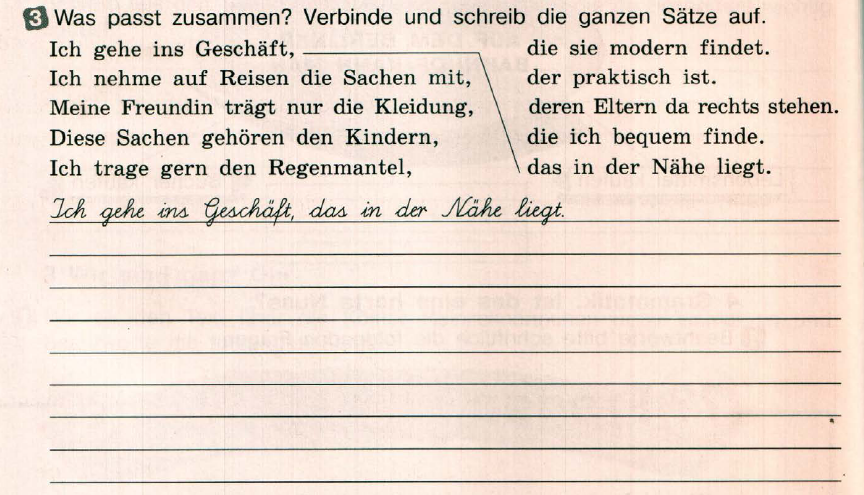 Ответы  для  пересылки: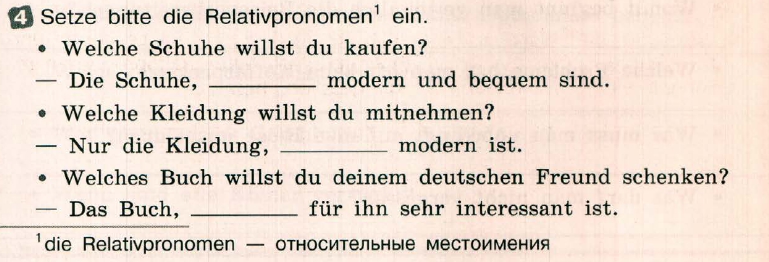 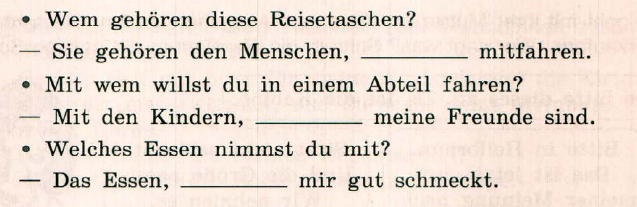 Возможные  варианты:a) der		b)  die	c) dasa) der		b)  die	c) dasa) der		b)  die	c) dasa) der		b)  die	c) dasa) der		b)  die	c) dasa) der		b)  die	c) dasОтветы  для  пересылки:123455123456